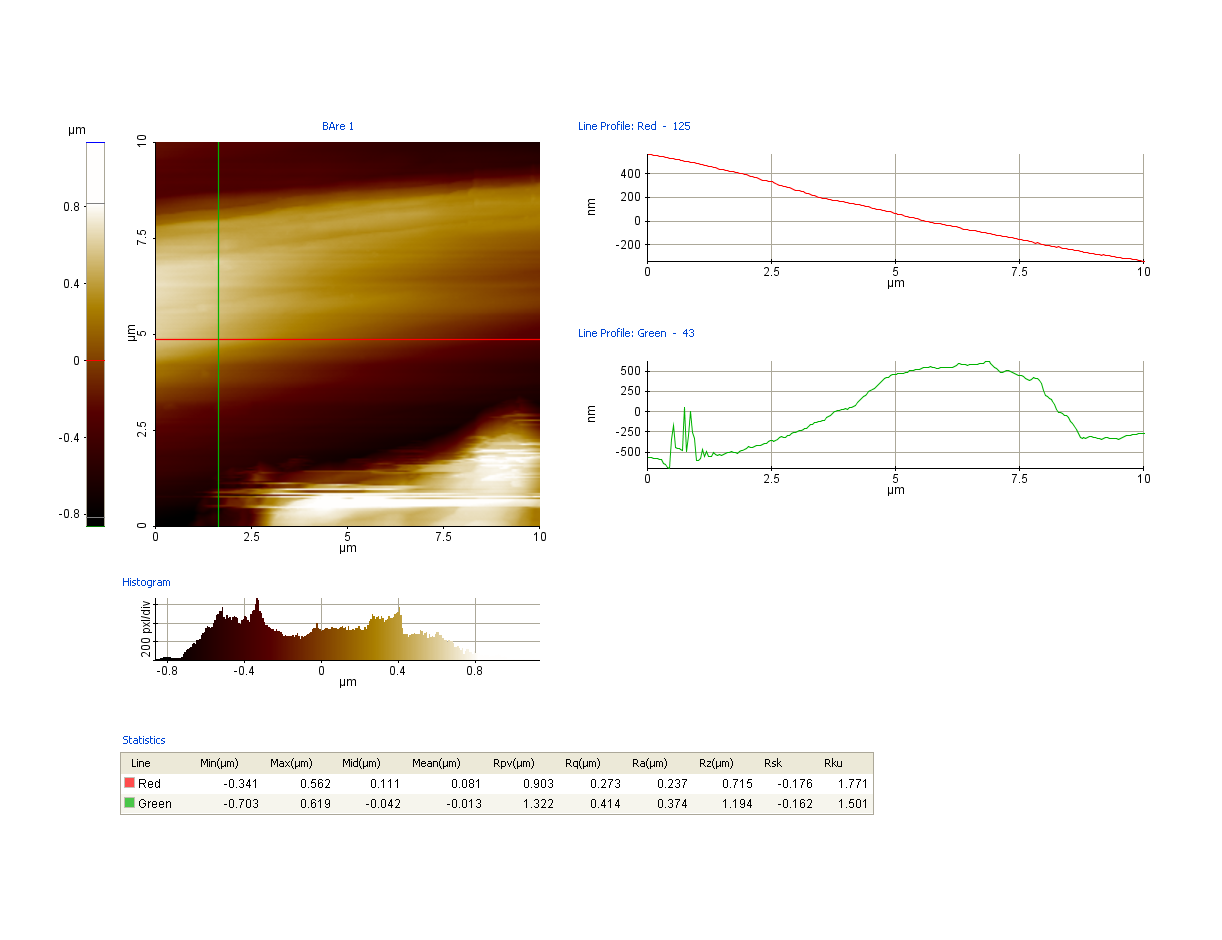 Fig. S1a Line profile analysis of bare steel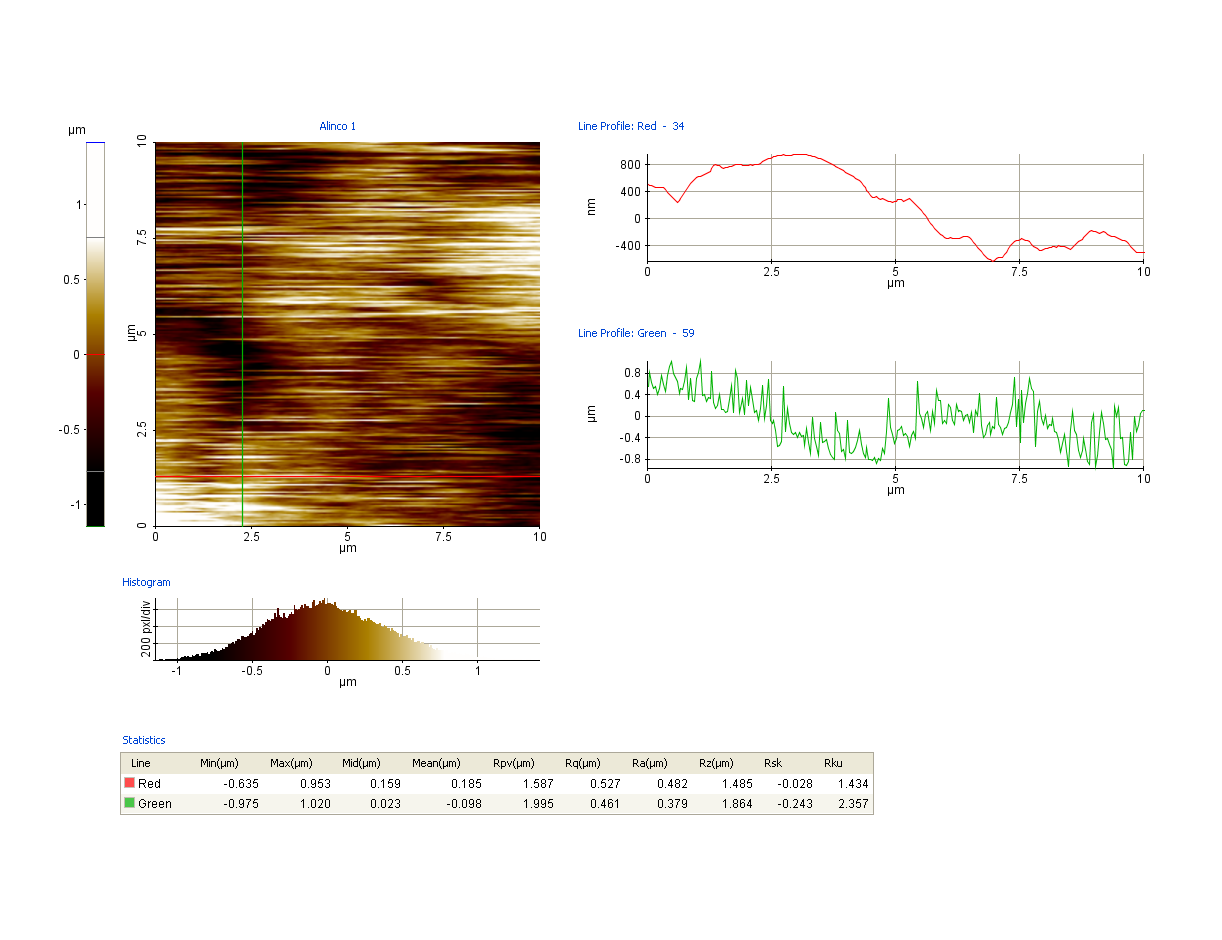 Fig. S1b Line profile analysis of AlNiCo Nps coated steel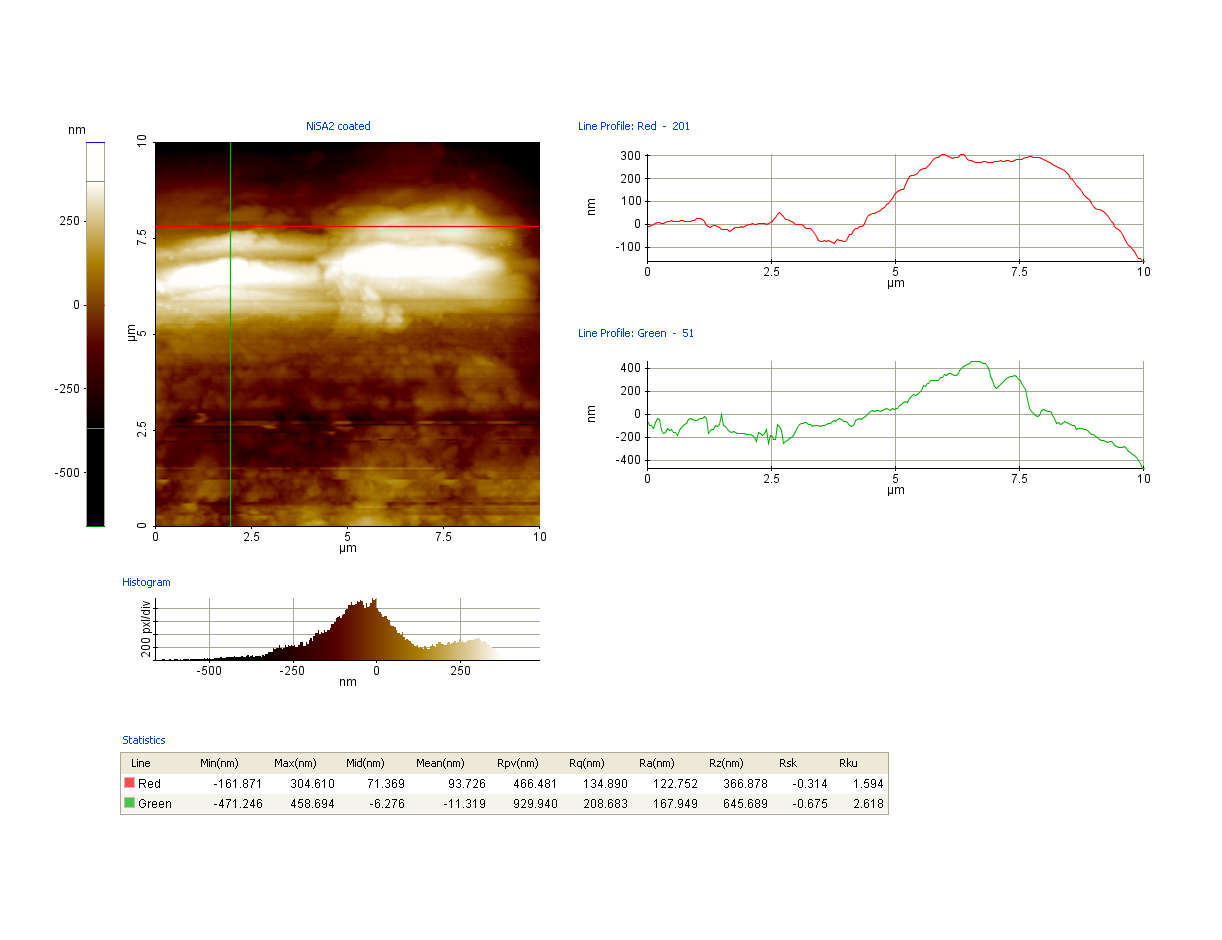 Fig. S1c Line profile analysis of nickel stearate coated steel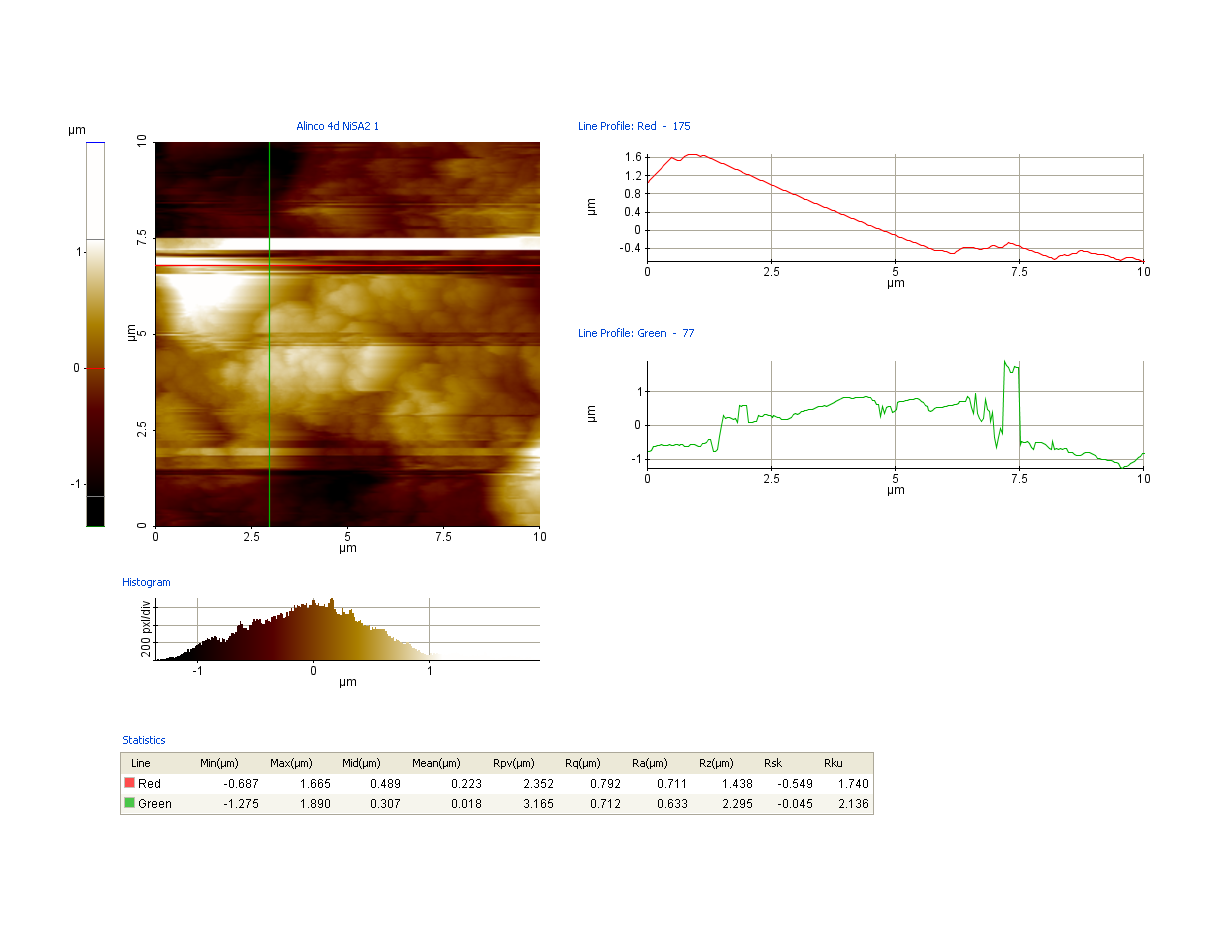 Fig. S1d Line profile analysis of Nickle stearate functionalized AlNiCo Nps coated steel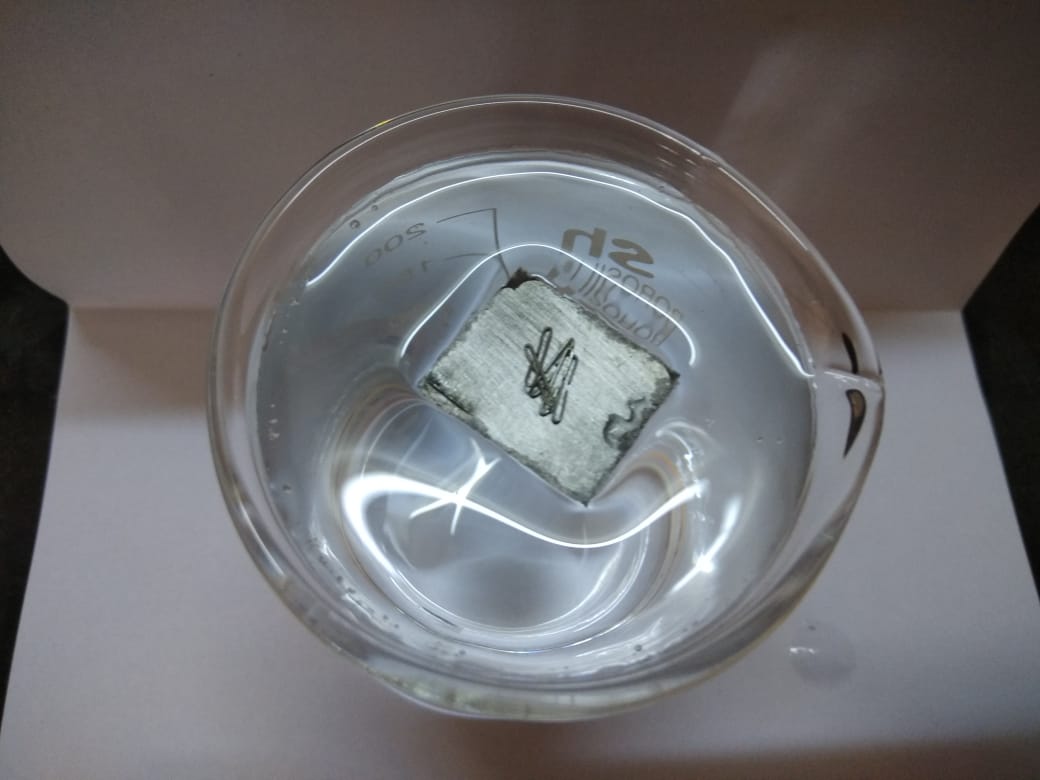 Fig. S2 Load bearing capability of super-hydrophobic additives coated steel supporting additional load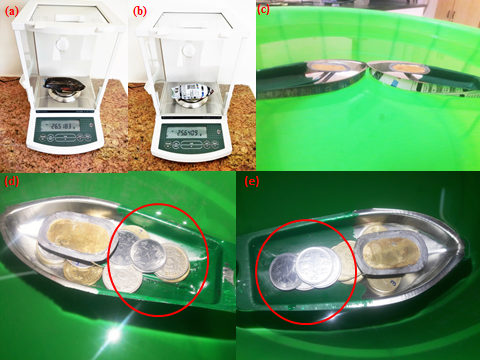 Fig. S3 Optical images of (a) SHM boat (b) HpM boat (c) SHM boat with Indian rupee coins (d) HpM boat with Indian rupee coins (e) SHM boatS4. Calculation for energy utilized by both the boatsCalorific value of gingelly oil			= ~39 kJ/gGingelly oil used				= 0.4471 gTotal calorific value of gingelly oil used	= 39 x 0.4471						= 17.4369After running for 65.76 m,Remaining oil present in HpM boat		= 0 gRemaining oil present in SHM boat		= 0.1623 gCalorific value of 0.1623 g oil		= 0.1623 x 39						= 6.3297 kJ/gEnergy utilized by SHM boat to travel 65.76 m				= 17.4369-6.32.97						= 11.1072 kJ/g